INDICAÇÃO Nº 888/2018Indica ao Poder Executivo Municipal a roçagem do passeio público da Avenida da Saudade, no bairro Vila Grego.Excelentíssimo Senhor Prefeito Municipal, Nos termos do Art. 108 do Regimento Interno desta Casa de Leis, dirijo-me a Vossa Excelência para sugerir que, por intermédio do Setor competente, seja executada a roçagem e manutenção do passeio público da Avenida da Saudade, no bairro Vila Grego, neste município.Justificativa:Esta vereadora foi procurada por munícipes relatando a necessidade da roçagem e manutenção do passeio público da Avenida da Saudade por parte do poder público, pois o mato está prejudicando a passagem dos pedestres, que se torna perigoso, pois muitos transitam pela avenida que é de grande movimento.Plenário “Dr. Tancredo Neves”, em 25 de janeiro de 2018.Germina Dottori- Vereadora PV -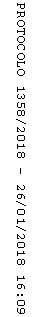 